TAEPNPLIACANTIOCN YFORMPlease complete this application form in full and attach a photocopy of all supporting documentation prior to submission.Property DetailsWhere Did You Find UsElders RE Policy and ProceduresBefore approval of a rental property an application form is to be completed and processed.100 point check (this is required for every person occupying the house over the age of 18) Identification should be presented with your application, we are happy to photocopy these documents in our office or we will also accept copies via fax or email. Please note we must have some form of photo ID and income.Processing Time - On receipt of your fully completed application form including relevant identification the Property Management Team will process your application. This will take between 2-3 days. This application will be processed during normal business hours so relevant checks can be made.The owner is then sent your application, quite frequently there will be more than one applicant for the house. The owner’s decision will be final, they will have received all approved applications and they are not required to give a reason behind their choice.Upon signing up for a rental property you are committed to the property and will be required to pay 2 weeks rent in advance and/or the full bond (equivalent to 4 weeks rent) within 24hrs.Methods of payment options include direct deposit, phone, Internet deduction from pay/pension/Centrelink, money orders and chequesOnce the commencement date is agreed, it cannot be changedAn appointment will be required for signing up of a property, please discuss with our team on a time that will suit you. You should allow approximately 45 minutes for this process.Elders RE <insert office name><address line 1><address line 2><phone number><email address>Residency Details Occupant #1 (if you currently own property, please provide a copy of your latest rates notice)Employment Details Occupant #1Next of Kin/Emergency Contact Details Occupant #1 (cannot be your partner)Personal Referees Occupant #1 (cannot be relatives, other applicants or partner)Pets Occupant #1Residency Details Occupant #2 (if you currently own property, please provide a copy of your latest rates notice)Employment Details Occupant #2Next of Kin/Emergency Contact Details Occupant #2 (cannot be your partner)Personal Referees Occupant #2 (cannot be relatives, other applicants or partner)Pets Occupant #2Privacy Disclosure Statement of Elders Real EstateWe are independently owned and operated business.  We are bound by the National Privacy Principals We collect personal information about you to assess your application for a residential tenancy. We may need to collect information about you from landlords or letting agents, your current employer and your referees. Your consent to us collecting this information’s is set out below. We may disclose personal information about you to the owner of the property to which this application relates. If this application is successful we may disclose your details to service providers relevant to the tenancy relationship including maintenance contractors and the landlord's insurers. We may also send personal information about the owners of any other properties at your request. You have the right to access personal information that we hold about you by contacting our privacy officer. If you do not complete this form or do not sign the consent below then your application for a residential tenancy may not be considered by the owner of the relevant property or, if considered, may be rejected. We will disclose your tenancy information to any defaulting tenant database used by this agency as part of the normal processing of your tenancy application. TICA is the Database that is used to check the Default Rental History. TICA contact 190 222 0346ConsentI the Applicant acknowledge that I have read the Privacy Disclosure Statement. I authorise Elders Real Estate to collect information about me from:my previous letting agents and/or landlordsmy personal, business/work/employment and emergency refereesany tenancy default database which may contain personal information about me. I also authorise the Agent to disclose details about any defaults by me under the tenancy to which this application relates to any tenancy default database to which it subscribes including Tenancy Information Centre of Australia (TICA).I authorise Elders Real Estate to disclose the personal information collected about me to the owner of the property and to any third parties – valuers, contractors, sales people, insurance companies, bodies corporate, utilities companies such as gas, electricity, water connection, telephone connection, other agents and tenancy default databases.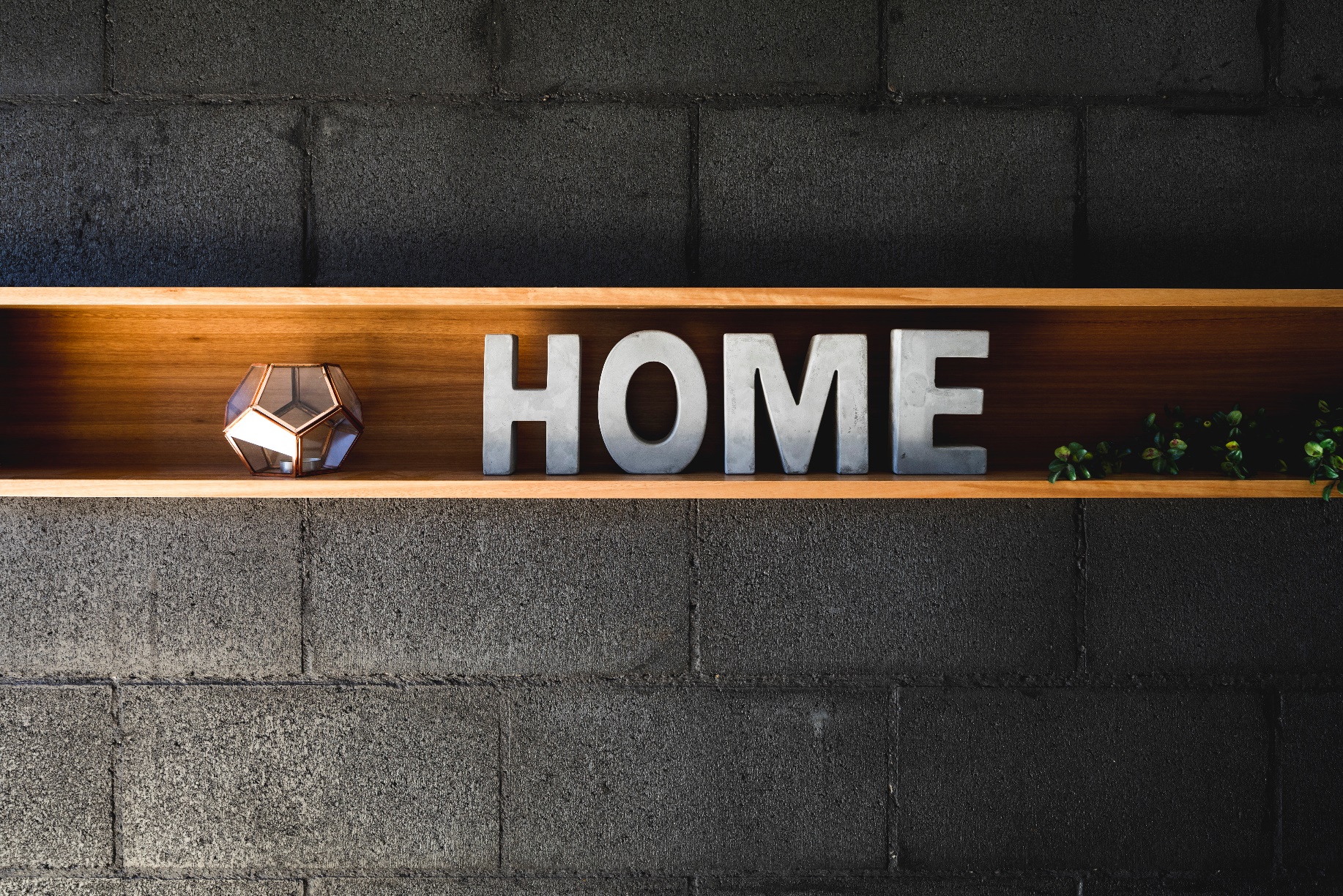 Property addressCommencement dateLease TermYearsRent per week$Commencement dateLease TermMonthsRent per week$Full NameHave you been known by any other nameHave you been known by any other nameDate of BirthPhoneMobileEmailNumber of VehiclesRegistrationDrivers Licence No.SmokerYes	NoYes	NoYes	NoNumber of DependantsNameAgeNameAgeNameAgeNameAgeNameAgeCurrent AddressCurrent LessorPhoneOccupancy PeriodRent PaidReason for LeavingPrevious AddressPrevious LessorPhoneOccupancy PeriodRent PaidReason for LeavingBond RefundedYes	NoIf not why notFull Time	Casual	Part Time	Centrelink	Contract	OtherFull Time	Casual	Part Time	Centrelink	Contract	OtherFull Time	Casual	Part Time	Centrelink	Contract	OtherFull Time	Casual	Part Time	Centrelink	Contract	OtherCurrent OccupationCurrent EmployerContact NameContact NumberNet Weekly IncomeEmployment PeriodIf Self EmployedIf Self EmployedIf Self EmployedIf Self EmployedName of BusinessAccountant nameContact NumberDocuments RequiredBank Statement, Group Certificate, Tax Return or Accountants letterBank Statement, Group Certificate, Tax Return or Accountants letterBank Statement, Group Certificate, Tax Return or Accountants letterFull NameAddressPhoneNamePhoneNamePhoneType of Pet/sNumberSmall	Medium	LargeSmall	Medium	LargeInside	OutsideCouncil RegisteredYes	NoYes	NoWhich CouncilWhich CouncilFull NameHave you been known by any other nameHave you been known by any other nameCurrent AddressDate of BirthPhoneMobileEmailNumber of VehiclesRegistrationDrivers Licence No.SmokerYes	NoYes	NoYes	NoNumber of DependantsNameAgeNameAgeNameAgeNameAgeNameAgeCurrent AddressCurrent LessorPhoneOccupancy PeriodRent PaidReason for LeavingPrevious AddressPrevious LessorPhoneOccupancy PeriodRent PaidReason for LeavingBond RefundedYes	NoIf not why notFull Time	Casual	Part Time	Centrelink	Contract	OtherFull Time	Casual	Part Time	Centrelink	Contract	OtherFull Time	Casual	Part Time	Centrelink	Contract	OtherFull Time	Casual	Part Time	Centrelink	Contract	OtherCurrent OccupationCurrent EmployerContact NameContact NumberNet Weekly IncomeEmployment PeriodIf Self EmployedIf Self EmployedIf Self EmployedIf Self EmployedName of BusinessAccountant nameContact NumberDocuments RequiredBank Statement, Group Certificate, Tax Return or Accountants letterBank Statement, Group Certificate, Tax Return or Accountants letterBank Statement, Group Certificate, Tax Return or Accountants letterFull NameAddressPhoneNamePhoneNamePhoneType of Pet/sNumberSmall	Medium	LargeSmall	Medium	LargeInside	OutsideCouncil RegisteredYes	NoYes	NoWhich CouncilWhich CouncilI acknowledge that this application is s this application is true and correct and satisfied with the current condition andApplicant #1 Nameubject to the approval of the owner, I declare t given of my own free will, I declare that I have cleanliness of the property.Signaturehat all information contained in inspected the premises and amDateApplicant #2 NameSignatureDate